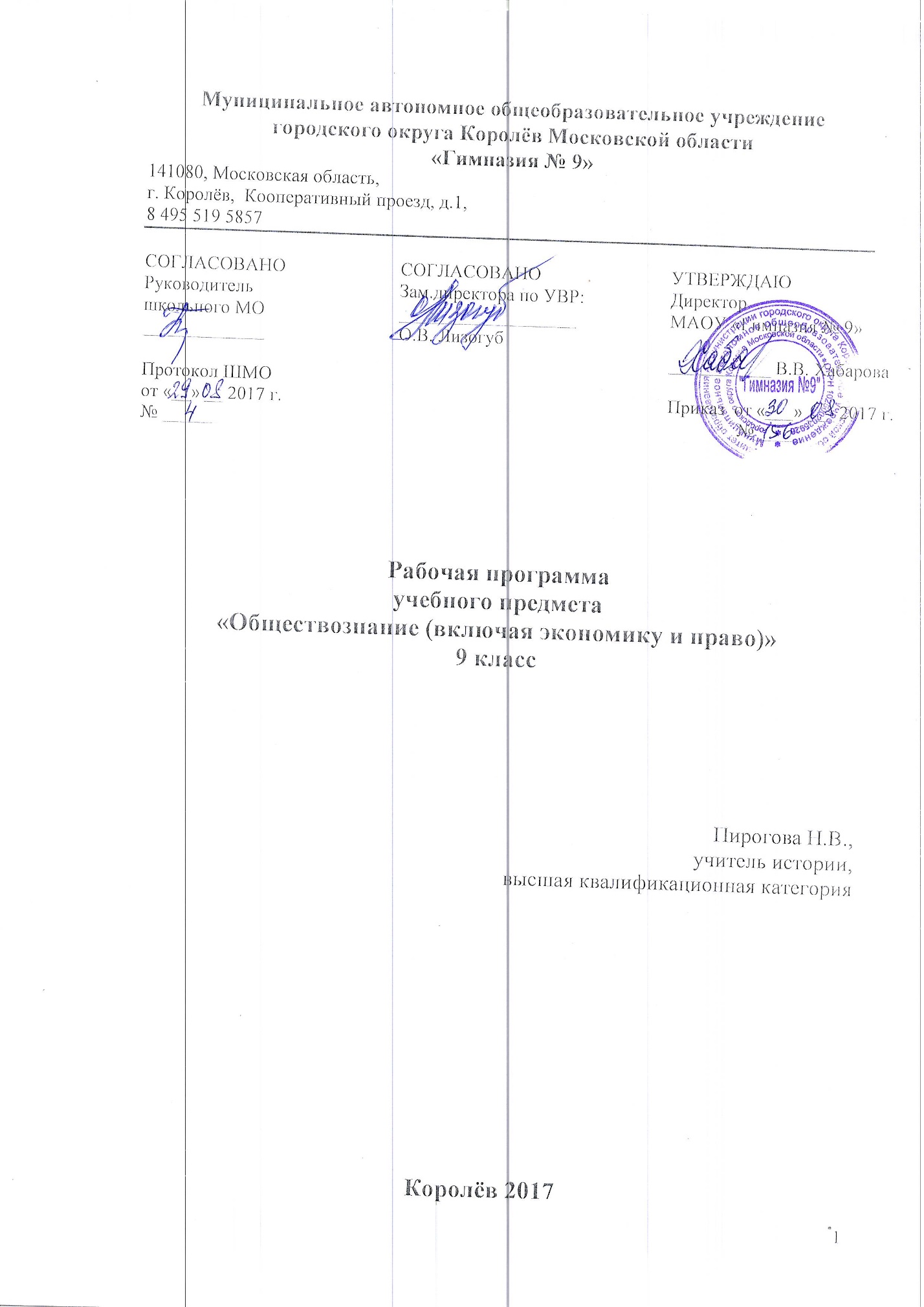 Пояснительная запискаНастоящая рабочая программа по обществознанию (включая экономику и право) для обучающихся 9 класса составлена на основе Федерального компонента государственного образовательного стандарта основного общего образования,  утверждённым приказом Минобразования РФ от 05.03.2004г.Рабочая программа рассчитана на 1 час в неделю, что составляет 34 часа  в год.Содержание основного общего образования по обществознанию представляет собой комплекс знаний, отражающих основные объекты изучения: общество и его основные сферы, положение человека в обществе, правовое регулирование общественных отношений. Помимо знаний, важным содержательными компонентами курса являются: социальные навыки, умения, совокупность моральных норм и гуманистических ценностей; правовые нормы, лежащие в основе правомерного поведения. Не менее важным элементом содержания учебного предмета «Обществознание» является опыт познавательной деятельности, включающий работу с адаптированными источниками социальной информации; решение познавательных и практических задач, отражающих типичные социальные ситуации; учебную коммуникацию, опыт проектной деятельности в учебном процессе и социальной практике.Для  выпускника  9 класса рабочая программа по учебному предмету «Обществознание (включая экономику и праву)» имеет цели:- формирование у обучающихся целостного представления об обществе, в котором мы живём, основных сфер общественной жизни;- развитие восприятия социальной (в том числе правовой) информации, определения собственной позиции;- формирование способности к самоопределению и самореализации на основе правовой культуры и политических знаний.Для достижения поставленных целей решаются следующие задачи:- создание условий для социализации личности, формирование научных представлений, которые представляют первоначальные основы нравственной, правовой и политической культуры;- содействие воспитанию гражданственности учащихся на гуманистические и демократические ценности;- развитие умений ориентироваться  в потоке разнообразной информации и типичных жизненных ситуаций;- воспитание общероссийской идентичности, гражданской ответственности, уважения к социальным нормам, закреплённым в Конституции РФ;- освоение на уровне функциональной грамотности системы знаний, необходимых для социальной адаптации в обществе, основных социальных ролях, позитивно оцениваемых обществом качествах личности, позволяющих успешно взаимодействовать в социальной среде;- формирование опыта применения полученных знаний для решения типичных задач в области гражданско-общественной деятельности, в межличностных отношениях.Требования к уровню подготовки выпускникаВ результате изучения  предмета  обществознание (включая экономику и право) выпускником 9 класса   должны быть достигнуты следующие результаты.  Выпускник должен знать/понимать:- социальные свойства человека, его взаимодействие с другими людьми;- сущность общества как формы совместной деятельности людей;- характерные черты и признаки основных сфер жизни общества;- содержание и значение социальных норм, регулирующих общественные отношения;Выпускник должен уметь:- описывать основные социальные объекты, выделяя их существенные признаки; человека как социально-деятельное существо, основные социальные роли;- сравнивать социальные объекты, суждения об обществе и человеке, выявлять их общие черты и различия;- объяснять взаимосвязи изученных социальных объектов (включая взаимодействие человека и общество, общества и природы, сфер общественной жизни);- приводить примеры социальных объектов определённого типа, социальных отношений;  ситуаций, регулируемых различными видами социальных норм; деятельность человека в различных социальных сферах;- оценивать поведение человека с  точки зрения социальных норм, экономической рациональности;- решать познавательные и практические задачи в рамках изученного материала, отражающие типичные ситуации в различных сферах деятельности человека;- осуществлять  поиск социальной информации по заданной теме из различных её носителей (материалы СМИ, учебный текст и другие адаптированные источники); различать в социальной информации факты и мнения;- самостоятельно составлять простейшие виды правовых документов (записки, заявления,  справки и т.д.)Использовать приобретённые знания и умения в практической деятельности повседневной жизни для:- полноценного выполнения типичных для подростка социальных ролей;- общей ориентации в актуальных общественных событиях и процессах;- нравственной и правовой оценки конкретных поступков людей;- реализации и защита прав человека и гражданина, осознанного выполнения гражданских обязанностей;- первичного анализа и использования социальной информации;          В 9 классе завершается рассмотрение основных сфер жизни общества. Тема «Политика» даёт обобщённое представление о власти и отношениях по поводу власти, раскрывает роль государства, возможности участия граждан в управлении делами общества. Заключительная тема «Право», на которую отводится наибольший в 9 классе объём учебного времени, вводит учащихся в сложный и обширный мир права и закона. Часть уроков отводится вопросам теории права, другая — отраслям права. Особое внимание уделено элементам конституционного права. Рассматриваются основы конституционного строя РФ, федеративного устройства РФ, государственного устройства РФ, а также механизм реализации и защиты прав и свобод гражданина РФ. Учащимся предъявляются в определённой мере систематизированные знания о праве.Изучение содержания учебному предмету «Обществознание (включая экономику и праву)» в основной школе осуществляет во взаимосвязи с содержанием программ дополнительного образования: Клуб юных учёных, кружки социальной направленности «СМИ», спортивные секции и музейно-экскурсионная работа. Курс имеет своё логическое продолжение в деятельности Ученического совета, системе воспитательной работы и системе самоуправления. Одной из задач этой работы выступает создание иммунитета и формирование нетерпимости к правонарушениям, наркомании, другим негативным явлениям.Содержание учебного предмета с указанием форм организаций учебных занятий,  основных видов учебной деятельности9 классГлава I. Политика 1. Политика и властьПолитика и власть. Роль политики в жизни общества. Основные направления политики.Характеризовать власть и политику как социальные явления.2. ГосударствоГосударство, его отличительные признаки. Государственный суверенитет. Внутренние и внешние функции государства. Формы государства.Раскрывать признаки суверенитета.Различать формы правления и государственного устройства.3. Политические режимыПолитические режим. Демократия и тоталитаризм. Демократические ценности. Развитие демократии в современном мире.Сопоставлять различные типы политические режимов.Называть и раскрывать основные принципы демократического устройства.4. Правовое государствоПравовое государство. Разделение властей. Условия становления правового государства в РФ.Раскрывать принципы правового государства.5. Гражданское общество и государствоГражданское общество. Местное самоуправление. Пути формирования гражданского общества в РФ.Раскрывать сущность гражданского общества.Характеризовать местное самоуправление.6. Участие граждан в политической жизниУчасти граждан в политической жизни. Гражданская активность. Участие выборах. Отличительные черты выборов в демократическом обществе. Референдум в РФ. Опасность политического экстремизма.Анализировать влияние политических отношений на судьбы людей.Проиллюстрировать основные идею темы примерами из истории, современных событий, личного социального опыта.Описывать различные формы участия гражданина в политической жизни.Обосновывать ценность и значимость гражданской активности.Приводить примеры гражданственности.7. Политические партии и движенияПолитические партии и движения, их роль в общественной жизни. Политические партии и движения в РФ. Участи партий в выборах.Называть признаки политической партии их на примере одной из партий РФ.Характеризовать проявления многопартийности.8. Практикум по главеГлава II. Право9. Роль права в жизни общества и государстваПраво, его роль в жизни человека, общества, государства. Понятие нормы права. Нормативно-правовой акт. Виды нормативных актов. Система законодательства.Объяснить, почему закон является нормативным актом высшей юридической силы.Сопоставлять позитивное и естественное право. Характеризовать элементы системы российского законодательства.10. Правоотношения и субъекты праваСущность и особенности правоотношений, различия в возможности осуществления действий участников правоотношений, мера дозволенного, субъекты правоотношений, правоспособность и дееспособность физических и юридических сил, юридические факты, юридические действия, события.Раскрывать смысл понятия «правоотношение», показывать на примерах отличия правоотношений от других видов социальных отношений.Раскрывать смысл понятий «субъективные юридические права» и «юридические обязанности участников правоотношений». Объяснять причину субъективности прав и юридического закрепления обязанностей участников правоотношений.Раскрывать смысл понятий «дееспособность» и «правоспособность». Раскрывать особенности возникновения правоспособности и дееспособности у физических и юридических лиц.Объяснять причины этих различий. Называть основания возникновения правоотношений.11. Правонарушения и юридическая ответственностьПонятие правонарушения. Признаки и виды правонарушений. Понятия и виды юридической ответственности. Презумпция невиновности.Различать правонарушение и правомерное поведение. Называть основные виды и признаки правонарушений. Характеризовать юридическую ответственность в качестве критерия правомерного поведения. Объяснять смысл презумпции невиновности.12. Правоохранительные органыПравоохранительные органы РФ. Судебная система РФ. Адвокатура. Нотариат.Называть основные правоохранительные органы РФ. Различать сферы деятельности правоохранительных органов и судебной системы. Приводить примеры деятельности правоохранительных органов.13-14. Конституция Российской Федерации. Основы Конституционного строя РФЭтапы развития Конституции. Закон высшей юридической силы. Главные задачи Конституции.Конституционный строй. Основы государства. Основы статуса человека и гражданина. Основные принципы конституционного строя.Характеризовать Конституцию РФ как закон высшей юридической силы. Приводить конкретные примеры с опорой на текст Конституции РФ, подтверждающие её высшую юридическую силу. Называть главные задачи Конституции.Объяснять, какие принципы правового государства отражены в статьях 2, 10, 15, 17, 18 Конституции РФ.Характеризовать принципы федерального устройства РФ.Проводить различия между статусом человека и статусом гражданина.15-16 Права и свободы человека и гражданинаПонятие прав, свобод и обязанностей. Всеобщая декларация прав человека – идеал права. Воздействие международных документов по правам человека на утверждение прав и свобод человека и гражданина в РФ.Объяснять смысл понятия «права человека».Объяснять, почему Всеобщая декларация прав человека не являются юридическим документом.Классифицировать права и свободы (приводить примеры различных групп прав)17. Гражданские правоотношенияСущность гражданского права. Особенности гражданских правоотношений. Виды договоров. Гражданская дееспособность несовершеннолетних. Защита прав потребителя.Характеризовать особенности гражданских правовых отношений. Называть виды и приводить примеры гражданских договоров.Раскрывать особенности гражданской дееспособности несовершеннолетних.Находить и извлекать информацию о правах потребителя, предусмотренных законом РФ.Раскрывать на примерах меры защиты прав потребителей.18.Право на труд. Трудовые правоотношения.Трудовые правоотношения. Трудовой кодекс РФ. Право на труд. Права, обязанности и взаимная ответственность работника и работодателя. Обязанности положения несовершеннолетних в трудовых правоотношениях.Называть основные юридические гарантии права на свободный труд.Характеризовать особенности трудовых правоотношений.Объяснять роль трудового договора в отношениях между работниками и работодателями.Раскрывать особенности положения несовершеннолетних в трудовых правоотношениях.19. Семейные правоотношенияСемейные правоотношения. Семейный кодекс РФ. Сущность и особенность семейных правоотношений. Правоотношения супругов. Правоотношения родителей и детей.Объяснять условия заключения и расторжения брака. Приводить примеры прав и обязанностей супругов, родителей и детей. Находить информацию о семейных правоотношениях и извлекать её из адаптированных источников различного типа. 20. Административные правоотношенияАдминистративные правоотношения. Кодекс РФ об административных правонарушениях. Виды административных наказаний.Определять сферу общественных отношений, регулируемых административным правом.Характеризовать субъектов административных правоотношений. Указывать основные признаки административного правонарушения.Характеризовать значение административных наказаний.21. Уголовно-правовые отношенияОсновные понятия и институты уголовного права. Понятие преступления. Пределы допустимой самообороны. Уголовная ответственность несовершеннолетних.Характеризовать особенности уголовного права и уголовно-правовых отношений. Указывать объекты уголовно-правовых отношений.Перечислять важнейшие признаки преступления .Отличать необходимую оборону от самосуда.Характеризовать специфику уголовной ответственности несовершеннолетних.22. Социальные праваСоциальная политика государства. Право на жилище. Право на социальное обеспечение. Здоровье под охраной закона.Называть основные социальные права человека. Раскрывать понятие «социальное государство». На конкретных примерах иллюстрировать основные направления социальной политики нашего государства.23. Международно-правовая защита жертв вооруженных конфликтовМеждународное гуманитарное право. Международно-правовая защита жертв вооруженных конфликтов. Право на жизнь в условиях вооруженных конфликтов. Защита гражданского населения в период вооруженных конфликтов.Объяснять сущность гуманитарного права. Характеризовать основные нормы, направленные на защиту раненых, военнопленных, мирного населения.Указывать методы и средства ведения войны, которые запрещены.Оценивать необходимость и значение международно-правовой защиты жертв войны.Объяснять значение международного гуманитарного права.Раскрывать смысл понятия «военное преступление».24. Правовое регулирование отношений в сфере образования Законодательство в сфере образования. Получение образования и право, и обязанностьОбъяснить смысл понятия «право на образование». Различать право на образование применительно к основной и полной средней школе.Объяснять взаимосвязь права на образование и обязанности получить образование.25. Практикум по главе26.Урок повторения и обобщения Резерв (3часа на повторение в начале учебного года, решение правовых задач 2часа, 3 часа на повторение и обобщение изученного материала 9 класса).     Формы организации учебных занятий: школьные лекции , лабораторные занятия , семинарские занятия, уроки-практикумы, уроки-диспуты, дискуссии, интегрированные уроки, уроки самоопределения и самореализации, уроки- презентации, уроки-суды.     Основные виды учебной деятельности:  личностные - умение  самостоятельно делать свой выбор и ценностей и отвечать за сделанный выбор. Регулятивные - умение организовывать свою деятельность.  Познавательные - умение результативно мыслить и работать с информацией в современном мире. Коммуникативные - умение общаться и взаимодействовать с людьми.№ п/пДатаТема урока Характеристика основных видов деятельности ученикаОсновные понятия темыПланируемые результаты (в соответствии с ФГОС)Планируемые результаты (в соответствии с ФГОС)Планируемые результаты (в соответствии с ФГОС)№ п/пДатаТема урока Характеристика основных видов деятельности ученикаОсновные понятия темыПланируемые результаты (в соответствии с ФГОС)Планируемые результаты (в соответствии с ФГОС)Планируемые результаты (в соответствии с ФГОС)№ п/пДатаТема урока Характеристика основных видов деятельности ученикаОсновные понятия темыПредметные результатыМетапредметныеЛичностные результаты№ п/пДатаТема урока Характеристика основных видов деятельности ученикаОсновные понятия темыПредметные результатыМетапредметныеЛичностные результаты1.2.3.4.5.6.7.8.Введение (3 часа)Введение (3 часа)Введение (3 часа)Введение (3 часа)Введение (3 часа)Введение (3 часа)Введение (3 часа)Введение (3 часа)1 1неделя сентябрьЧто изучает обществоСловарная работа. Тест
Формирование у учащихся умений к осуществлению контрольной функции, контроль и самоконтрольизученных понятий, алгоритма проведения самопроверки и взаимопроверки, работа в группах с последующей проверкой выполнения заданий , фронтальная беседа, написание эссе, работа со схемами, проведение дисскуссий по теме урока Общество, страты, социология Научиться применять понятийный аппарат обществоведческих знаний , повторить и сестематизировать информацию полученную ранее на уроках и уметь связывать ее с новыми знаниямиОрганизовывать совместную деятельность с учителем и сверстниками. Определять последовательность промежуточных целей с учетом конечного результата , владеть основами самоконтроля. Уметь анализировать материал , самооценки Формирование стартовой мотивации к изучению нового материала, выражать положительное отношение к процессу познания 22 неделя сентябрь Курс "Обществознание" : специфика и формы работыСловарная работа
Формирование у учащихся умений к осуществлению контрольной функции, контроль и самоконтрольизученных понятий, алгоритма проведения самопроверки и взаимопроверки, работа в группах с последующей проверкой выполнения заданий , фронтальная беседа, написание эссе , работа со схемами, проведение дисскуссий по теме урока Человек, личность, индивид, сферы жизни Научиться применять понятийный аппарат обществоведческих знаний , повторить и сестематизировать информацию полученную ранее на уроках и уметь связывать ее с новыми знаниямиОрганизовывать совместную деятельность с учителем и сверстниками. Определять последовательность промежуточных целей с учетом конечного результата , владеть основами самоконтроля. Уметь анализировать материал , самооценки Формирование стартовой мотивации к изучению нового материала, выражать положительное отношение к процессу познания 33 неделя сентябрь Повторение : социальная сфера и экономикаТест. Формирование у учащихся умений к осуществлению контрольной функции, контроль и самоконтрольизученных понятий, алгоритма проведения самопроверки и взаимопроверки, работа в группах с последующей проверкой выполнения заданий , фронтальная беседа, написание эссе , работа со схемами, проведение дисскуссий по теме урока Человек, личность, индивид, социальная структура, экономическая сфера Научиться применять понятийный аппарат обществоведческих знаний , повторить и сестематизировать информацию полученную ранее на уроках и уметь связывать ее с новыми знаниямиОрганизовывать совместную деятельность с учителем и сверстниками. Определять последовательность промежуточных целей с учетом конечного результата , владеть основами самоконтроля. Уметь анализировать материал , самооценкиФормирование стартовой мотивации к изучению нового материала, выражать положительное отношение к процессу познания Политика (9 часов)Политика (9 часов)Политика (9 часов)Политика (9 часов)Политика (9 часов)Политика (9 часов)Политика (9 часов)Политика (9 часов)4 4 неделя сентябрьПолитика и властьРабота с текстом учебника. Рубрика «В классе и дома», анализ документовформирование у учащихся умение построения и реализации новых знаний. Составление алгаритмованализов проблемных ситуаций. Коллективное проектирование способов выполнения дифференцированного домашнего задания , фронтальная беседаПолитическая власть Рассказать о науках, изучающих общество, их особенностях и связях.Рассказать о с уществующих формах проявления влияния в обществеПринимать и сохранять учебную задачу, взаимодействовать в ходе работы, вести диалог, участвовать в дискуссии, принимать другое мнение и позицию, допускать существование различных точек зрения  Сохранять мотивацию к учебной деятельности, проявлять интерес к новому учебному материалу , выражать положительное отношение к процессу познания 5 5 неделя сентябрьГосударствоРабота с текстом учебника . Работа с текстом учебника. Анализ ситуацийформирование у учащихся умение построения и реализации новых знаний. Составление алгаритмованализов проблемных ситуаций. Коллективное проектирование способов выполнения дифференцированного домашнего задания , фронтальная беседаГосударствоДать понятие формам правления, государственно- территориальным устройствам , выявлять особенности и признаки объектов в качестве доказательств , выдвигаемых  положений Принимать и сохранять учебную задачу, взаимодействовать в ходе работы, вести диалог, участвовать в дискуссии, принимать другое мнение и позицию, допускать существование различных различных точек зрения принимать учебную задачу, приобретать умение ориентироваться в учебнике. Самостоятельно выделять и формулировать цели , анализировать вопросы , формулировать ответы. Принимать правила дловоего сотрудничества , сравнивать разные точки зрения 6 1неделя октябрьПолитические режимыРабота с текстом учебника.формирование у учащихся умение построения и реализации новых знаний. Составление алгаритмованализов проблемных ситуаций. Коллективное проектирование способов выполнения дифференцированного домашнего задания , фронтальная беседаАвторитаризм, тоталитаризм, демократизм, формы правление, Государственно-территориальное устройситво Дать понятие типов политических режимов, их отличительных черт, сравнительной характеристики Принимать и сохранять учебную задачу, взаимодействовать в ходе работы, вести диалог, участвовать в дискуссии, принимать другое мнение и позицию, допускать существование различных различных точек зрения Сохранять мотивацию к учебной деятельности, проявлять интерес к новому учебному материалу , выражать положительное отношение к процессу познания 7 2 неделя октябрьПовторение: формы государстваСамостоятельная работа, решение теста формы государства Дать понятие типов политических режимов, их отличительных черт, сравнительной характеристики Дать понятие формам правления, государственно- территориальным устройствам , выявлять особенности и признаки объектов в качестве доказательств , выдвигаемых  положений адекватно использовать речевые средства  для эффективного решения разнообразных коммуникативных задач, осознанно и произвольно строить сообщения в устной и письменной форме, в т.ч. творческого и исследовательского характерапринимают учебную задачу, сформулированную учителем. Планируют свои действия в соответствиис поставленной задачей. Привлекают информацию, полученную ранее для решения учебной задачи . Формулируют свое мнение, выслушивают мнение других, сторят монологическите высказывания, вступают в диалог.83 неделя октябрьПравовое государствоРабота с текстом учебника. Рубрика «В классе и дома»формирование у учащихся умение построения и реализации новых знаний. Составление алгаритмованализов проблемных ситуаций. Коллективное проектирование способов выполнения дифференцированного домашнего задания , фронтальная беседаправовое государство, его призника, принцип разделение властей Дать понятие основным положениям, раскрывающим тему. Научиться устанавливать причинно-следственные связи  и зависимости между объектами, анализировать вопросы. Выявить и предупредить ошибки Принимать и сохранять учебную задачу, учитывать выделенные учителем ориентиры действия. Планировать цели и способы взаимодействия, обмениваться мнениями, согласовывать действия с пртнерами Проявлять заинтересованность не только в личном успехе, но и в решении проблемных заданий, выражать положительное отношения к процессу познания, применять правила делового сотрудничества.9 4 неделя октябрьГражданское общество и государствоформирование у учащихся умение построения и реализации новых знаний. Составление алгаритмованализов проблемных ситуаций. Коллективное проектирование способов выполнения дифференцированного домашнего задания , фронтальная беседаГражданское обществоДать понятие основным положениям, раскрывающим тему. Научиться устанавливать причинно-следственные связи  и зависимости между объектами, анализировать вопросы. Выявить и предупредить ошибки Принимать и сохранять учебную задачу, учитывать выделенные учителем ориентиры действия. Планировать цели и способы взаимодействия, обмениваться мнениями, согласовывать действия с пртнерами роявлять заинтересованность не только в личном успехе, но и в решении проблемных заданий, выражать положительное отношения к процессу познания, применять правила делового сотрудничества.10 2 неделя ноябрьУчастие граждан в политической жизни«В классе и дома» Рубрика «Проверь себя», словарь.Дать понятие основным положениям, раскрывающим тему. Научиться устанавливать причинно-следственные связи  и зависимости между объектами, анализировать вопросы. Выявить и предупредить ошибки Принимать и сохранять учебную задачу, учитывать выделенные учителем ориентиры действия. Планировать цели и способы взаимодействия, обмениваться мнениями, согласовывать действия с пртнерами роявлять заинтересованность не только в личном успехе, но и в решении проблемных заданий, выражать положительное отношения к процессу познания, применять правила делового сотрудничества.113  неделя ноябрьПолитические партии и движения Работа с текстом учебника .Рубрика «Проверь себя», словарь.формирование у учащихся умение построения и реализации новых знаний. Составление алгаритмованализов проблемных ситуаций. Коллективное проектирование способов выполнения дифференцированного домашнего задания , фронтальная беседаПолитические партии, политические движения Дать понятие основным положениям, раскрывающим тему. Научиться устанавливать причинно-следственные связи  и зависимости между объектами, анализировать вопросы. Выявить и предупредить ошибки Принимать и сохранять учебную задачу, учитывать выделенные учителем ориентиры действия. Планировать цели и способы взаимодействия, обмениваться мнениями, согласовывать действия с пртнерами роявлять заинтересованность не только в личном успехе, но и в решении проблемных заданий, выражать положительное отношения к процессу познания, применять правила делового сотрудничества.12 4  неделя ноябрьП/р формы участия граждан в общественной жизни Ролевая игра выборы, референдум Дать понятие основным положениям, раскрывающим тему. Научиться устанавливать причинно-следственные связи  и зависимости между объектами, анализировать вопросы. Выявить и предупредить ошибки Принимать и сохранять учебную задачу, учитывать выделенные учителем ориентиры действия. Планировать цели и способы взаимодействия, обмениваться мнениями, согласовывать действия с пртнерами принимают учебную задачу, сформулированную учителем. Планируют свои действия в соответствиис поставленной задачей. Привлекают информацию, полученную ранее для решения учебной задачи . Формулируют свое мнение, выслушивают мнение других, сторят монологическите высказывания, вступают в диалог.Право (22 часа)Право (22 часа)Право (22 часа)Право (22 часа)Право (22 часа)Право (22 часа)Право (22 часа)Право (22 часа)13 1  неделя декабрьПраво, его роль в жизни общества и государстваРабота с текстом учебникаформирование у учащихся умение построения и реализации новых знаний. Составление алгаритмованализов проблемных ситуаций. Коллективное проектирование способов выполнения дифференцированного домашнего задания , фронтальная беседаПраво Рассказать что представляют из себя социальные нормы и каково их видовое разнообразие.Научить самостоятельно выделять  
формулировать цели, анализировать
вопросы, формулировать ответы.
Проследить уровень усвоения знаний по изученному разделу. Выявить и предупредить ошибки.Принимать и сохранять учебную задачу, учитывать выделенные учителем ориентиры действия. Планировать цели и способы взаимодействия, обмениваться мнениями, согласовывать действия с пртнерами Применять правила делового сотрудничества, сравнивать разные точки зрения, оценивать собственную учебную деятельность 142   неделя декабрьПравоотношения и субъекты праваРабота с текстом учебника . Рубрика «Проверь себя», словарь.суъект, объект, правоотношения Рассказать что представляют из себя социальные нормы и каково их видовое разнообразие.Научить самостоятельно выделять  
формулировать цели, анализировать
вопросы, формулировать ответы.
Проследить уровень усвоения знаний по изученному разделу. Выявить и предупредить ошибки.Принимать и сохранять учебную задачу, учитывать выделенные учителем ориентиры действия. Планировать цели и способы взаимодействия, обмениваться мнениями, согласовывать действия с пртнерами Применять правила делового сотрудничества, сравнивать разные точки зрения, оценивать собственную учебную деятельность 15 3  неделя декабрьПравонарушения и юридическая ответственностьРубрика «Проверь себя», Работа с текстом учебникаформирование у учащихся умение построения и реализации новых знаний. Составление алгаритмованализов проблемных ситуаций. Коллективное проектирование способов выполнения дифференцированного домашнего задания , фронтальная беседаправонарушения, преступления, юридическая ответственность Рассказать что представляют из себя социальные нормы и каково их видовое разнообразие.Научить самостоятельно выделять  
формулировать цели, анализировать
вопросы, формулировать ответы.
Проследить уровень усвоения знаний по изученному разделу. Выявить и предупредить ошибки.Принимать и сохранять учебную задачу, учитывать выделенные учителем ориентиры действия. Планировать цели и способы взаимодействия, обмениваться мнениями, согласовывать действия с пртнерами Применять правила делового сотрудничества, сравнивать разные точки зрения, оценивать собственную учебную деятельность 16 4  неделя декабрьПравоохранителоьные органыРубрика «В классе и дома»Правоохранительные органы Принимать и сохранять учебную задачу, учитывать выделенные учителем ориентиры действия. Планировать цели и способы взаимодействия, обмениваться мнениями, согласовывать действия с пртнерами 17 3  неделя январьКонституция РФРабота с текстом Конституции Субъект, объект, референдум, выборы Проследить уровень усвоения знаний по изученному разделу. Выявить и предупредить ошибки.Планировать цели и способы взаимодействия , обмениваться мнением, участвовать в коллективном решении проблем, распределять обязанностипринимают учебную задачу, сформулированную учителем. Планируют свои действия в соответствиис поставленной задачей. Привлекают информацию, полученную ранее для решения учебной задачи . Формулируют свое мнение, выслушивают мнение других, сторят монологическите высказывания, вступают в диалог.184  неделя январьКонституция РФРабота с текстом Конституции формирование у учащихся умение построения и реализации новых знаний. Составление алгаритмованализов проблемных ситуаций. Коллективное проектирование способов выполнения дифференцированного домашнего задания , фронтальная беседаДать понятие Конституции РФ. Рассказать о ее структуре и особенностях. О способах реализации своих прав и исполнения  обязанностей в конкретных жизненных ситуациях. Сохранять  мотивацию к учебной деятельности  Планировать цели и способы взаимодействия , обмениваться мнением, участвовать в коллективном решении проблем, распределять обязанностипринимают учебную задачу, сформулированную учителем. Планируют свои действия в соответствиис поставленной задачей. Привлекают информацию, полученную ранее для решения учебной задачи . Формулируют свое мнение, выслушивают мнение других, сторят монологическите высказывания, вступают в диалог.19 5  неделя январьПрава и свободы человека и гражданина Работа с текстом учебника. Рубрика «В классе и дома»формирование у учащихся умение построения и реализации новых знаний. Составление алгаритмованализов проблемных ситуаций. Коллективное проектирование способов выполнения дифференцированного домашнего задания , фронтальная беседаПрава, ответственность, свобода Дать понятие Конституции РФ. Рассказать о ее структуре и особенностях. О способах реализации своих прав и исполнения  обязанностей в конкретных жизненных ситуациях. Сохранять  мотивацию к учебной деятельности  Планировать цели и способы взаимодействия , обмениваться мнением, участвовать в коллективном решении проблем, распределять обязанностипринимают учебную задачу, сформулированную учителем. Планируют свои действия в соответствиис поставленной задачей. Привлекают информацию, полученную ранее для решения учебной задачи . Формулируют свое мнение, выслушивают мнение других, сторят монологическите высказывания, вступают в диалог.20 1 неделя февральПрава и свободы человека и гражданина Работа с текстом учебника .Анализ документаформирование у учащихся умение построения и реализации новых знаний. Составление алгаритмованализов проблемных ситуаций. Коллективное проектирование способов выполнения дифференцированного домашнего задания , фронтальная беседаДать понятие Конституции РФ. Рассказать о ее структуре и особенностях. О способах реализации своих прав и исполнения  обязанностей в конкретных жизненных ситуациях. Сохранять  мотивацию к учебной деятельности  Планировать цели и способы взаимодействия , обмениваться мнением, участвовать в коллективном решении проблем, распределять обязанностипринимают учебную задачу, сформулированную учителем. Планируют свои действия в соответствиис поставленной задачей. Привлекают информацию, полученную ранее для решения учебной задачи . Формулируют свое мнение, выслушивают мнение других, сторят монологическите высказывания, вступают в диалог.21 2 неделя февральГражданские правоотношенияРабота с текстом учебника .Рубрика «Проверь себя», словарь.формирование у учащихся умение построения и реализации новых знаний. Составление алгаритмованализов проблемных ситуаций. Коллективное проектирование способов выполнения дифференцированного домашнего задания , фронтальная беседаСубъект гражданского права Дать понятие Конституции РФ. Рассказать о ее структуре и особенностях. О способах реализации своих прав и исполнения  обязанностей в конкретных жизненных ситуациях. Сохранять  мотивацию к учебной деятельности  Планировать цели и способы взаимодействия , обмениваться мнением, участвовать в коллективном решении проблем, распределять обязанностиСохранять мотивацию к учебной деятельности, проявлять интерес к новому учебному материалу , выражать положительное отношение к процессу познания 223  неделя февральПраво на трудРабота с текстом учебника формирование у учащихся умение построения и реализации новых знаний. Составление алгаритмованализов проблемных ситуаций. Коллективное проектирование способов выполнения дифференцированного домашнего задания , фронтальная беседаТрудовой кодекс, трудовой договорРассказать что собой представляют права, свободы и обязанности человека. Познакомить с разделами конституции. Правоотношения в различных сферах жизни , каким должно быть поведение их участников.
Объяснить чем отличаются трудовые правоотношения от других видов общественных отношений, предполагающих трудовую деятельность людей.
Научить овладевать целостными 
представлениями о качествах личности 
человека, привлекать информацию
полученную ранее, для решения 
проблемной задачи.
Проследить уровень усвоения знаний по изученному разделу. Выявить и предупредить 
ошибкиучитывать ориентиры, данные учителем, при освоении нового учебного 
материала
планироватьт цели и способы 
взаимодействия, обмениваются мнениями, 
участвовать в коллективном обсуждении 
проблем, распределять обязанности, 
проявлять способность к взаимодействиюсравнивать разные точки зрения
, оценивать собственную учебную 
деятельность, сохранять мотивацию к 
учебной деятельности23 4  неделя февральСемейные правоотношенияРубрика "Проверь себя", работа со словарем
формирование у учащихся умение построения и реализации новых знаний. Составление алгаритмованализов проблемных ситуаций. Коллективное проектирование способов выполнения дифференцированного домашнего задания , фронтальная беседаБрак, брачный договор, семейный кодекс Рассказать что собой представляют права, свободы и обязанности человека. Познакомить с разделами конституции. Правоотношения в различных сферах жизни, каким должно быть поведение их участников.
Дифференцировать понятия: право, семья, ребенок. Выделить их спецификацию и взаимосвязь.
Научить овладевать целостными 
представлениями о качествах личности 
человека, привлекать информацию
полученную ранее, для решения 
проблемной задачи.
Проследить уровень усвоения знаний по изученному разделу. Выявить и предупредить 
ошибкиСохранять мотивацию к учебной деятельности, проявлять интерес к новому учебному материалу , выражать положительное отношение к процессу познания 24 1 неделя мартАдминистративные правоотношения Работа с текстом учебника . Вопросы и задания для практикума
формирование у учащихся умение построения и реализации новых знаний. Составление алгаритмованализов проблемных ситуаций. Коллективное проектирование способов выполнения дифференцированного домашнего задания , фронтальная беседаадминистративное правонарушение Рассказать что собой представляют права, свободы и обязанности человека.  Дать понятие административного правонарушения .Выявить и предупредить 
ошибкиучитывать ориентиры, данные 
учителем, при освоении нового учебного 
материала
планироватьт цели и способы 
взаимодействия, обмениваются мнениями, 
участвовать в коллективном обсуждении 
проблем, распределять обязанности, 
проявлять способность к взаимодействиюСохранять мотивацию к учебной деятельности, проявлять интерес к новому учебному материалу , выражать положительное отношение к процессу познания 25  2  неделя мартУголовно-правовые отношенияРешение задач по уголовному праву 
формирование у учащихся умение построения и реализации новых знаний. Составление алгаритмованализов проблемных ситуаций. Коллективное проектирование способов выполнения дифференцированного домашнего задания , фронтальная беседаУголовно- правовые отношения Рассказать что собой представляют права, свободы и обязанности человека.  Дать понятие уголовно-правовых отношений .Выявить и предупредить ошибки Принимать и сохранять учебную задачу, учитывать выделенные учителем ориентиры действия. Планировать цели и способы взаимодействия, обмениваться мнениями, согласовывать действия с пртнерами Сохранять мотивацию к учебной деятельности, проявлять интерес к новому учебному материалу , выражать положительное отношение к процессу познания 263  неделя мартСоциальные праваформирование у учащихся умение построения и реализации новых знаний. Составление алгаритмованализов проблемных ситуаций. Коллективное проектирование способов выполнения дифференцированного домашнего задания , фронтальная беседаСоциум, социальные права Рассказать что собой представляют социальные права человека.  Дать понятие .Выявить и предупредить ошибки Принимать и сохранять учебную задачу, учитывать выделенные учителем ориентиры действия. Планировать цели и способы взаимодействия, обмениваться мнениями, согласовывать действия с пртнерами Сохранять мотивацию к учебной деятельности, проявлять интерес к новому учебному материалу , выражать положительное отношение к процессу познания 27  1 неделя апрельП/р права и свободы человека и гражданинаФормирование у учащихся умений к осуществлению контрольной функции, контроль и самоконтрольизученных понятий, алгоритма проведения самопроверки и взаимопроверки, работа в группах с последующей проверкой выполнения заданий , фронтальная беседа, написание эссе , работа со схемами, проведение дисскуссий по теме урока Научиться применять понятийный аппарат обществоведческих знаний , повторить и систематизировать информацию полученную ранее на уроках и уметь связывать ее с новыми знаниямиадекватно использовать речевые средства  для эффективного решения разнообразных коммуникативных задач, осознанно и произвольно строить сообщения в устной и письменной форме, в т.ч. творческого и исследовательского характерапринимают учебную задачу, сформулированную учителем. Планируют свои действия в соответствиис поставленной задачей. Привлекают информацию, полученную ранее для решения учебной задачи . Формулируют свое мнение, выслушивают мнение других, сторят монологическите высказывания, вступают в диалог.28   2 неделя апрельРешение правовых задач Формирование у учащихся умений к осуществлению контрольной функции, контроль и самоконтрольизученных понятий, алгоритма проведения самопроверки и взаимопроверки, работа в группах с последующей проверкой выполнения заданий , фронтальная беседа, написание эссе , работа со схемами, проведение дисскуссий по теме урока Научиться применять понятийный аппарат обществоведческих знаний , повторить и систематизировать информацию полученную ранее на уроках и уметь связывать ее с новыми знаниямиадекватно использовать речевые средства  для эффективного решения разнообразных коммуникативных задач, осознанно и произвольно строить сообщения в устной и письменной форме, в т.ч. творческого и исследовательского характерапринимают учебную задачу, сформулированную учителем. Планируют свои действия в соответствиис поставленной задачей. Привлекают информацию, полученную ранее для решения учебной задачи . Формулируют свое мнение, выслушивают мнение других, сторят монологическите высказывания, вступают в диалог.29   3  неделя апрельМеждународно-правовая защита жертв вооруженных конфликтовРабота с документами формирование у учащихся умение построения и реализации новых знаний. Составление алгаритмованализов проблемных ситуаций. Коллективное проектирование способов выполнения дифференцированного домашнего задания , фронтальная беседаДать понятие международно- правовой защите, связать информацию полученную на уроках историис новой информацией адекватно использовать речевые средства  для эффективного решения разнообразных коммуникативных задач, осознанно и произвольно строить сообщения в устной и письменной форме, в т.ч. творческого и исследовательского характерапринимают учебную задачу, сформулированную учителем. Планируют свои действия в соответствиис поставленной задачей. Привлекают информацию, полученную ранее для решения учебной задачи . Формулируют свое мнение, выслушивают мнение других, сторят монологическите высказывания, вступают в диалог.30   4  неделя апрельП/р современное гуманитарное правоФормирование у учащихся умений к осуществлению контрольной функции, контроль и самоконтрольизученных понятий, алгоритма проведения самопроверки и взаимопроверки, работа в группах с последующей проверкой выполнения заданий , фронтальная беседа, написание эссе , работа со схемами, проведение дисскуссий по теме урока Научиться применять понятийный аппарат обществоведческих знаний , повторить и сестематизировать информацию полученную ранее на уроках и уметь связывать ее с новыми знаниямиадекватно использовать речевые средства  для эффективного решения разнообразных коммуникативных задач, осознанно и произвольно строить сообщения в устной и письменной форме, в т.ч. творческого и исследовательского характерапринимают учебную задачу, сформулированную учителем. Планируют свои действия в соответствиис поставленной задачей. Привлекают информацию, полученную ранее для решения учебной задачи . Формулируют свое мнение, выслушивают мнение других, сторят монологическите высказывания, вступают в диалог.31   1 неделя майправовое регулирование отношений в сфере образования Работа с документами Формирование стартовой мотивации к изучению нового материала, выражать положительное отношение к процессу познания принимают учебную задачу, сформулированную учителем. Планируют свои действия в соответствиис поставленной задачей. Привлекают информацию, полученную ранее для решения учебной задачи . Формулируют свое мнение, выслушивают мнение других, сторят монологическите высказывания, вступают в диалог.32 1 неделя майПовторение по курсу право Формирование у учащихся умений к осуществлению контрольной функции, контроль и самоконтрольизученных понятий, алгоритма проведения самопроверки и взаимопроверки, работа в группах с последующей проверкой выполнения заданий , фронтальная беседа, написание эссе , работа со схемами, проведение дисскуссий по теме урока Научиться применять понятийный аппарат обществоведческих знаний , повторить и систематизировать информацию полученную ранее на уроках и уметь связывать ее с новыми знаниямиадекватно использовать речевые средства  для эффективного решения разнообразных коммуникативных задач, осознанно и произвольно строить сообщения в устной и письменной форме, в т.ч. творческого и исследовательского характерапринимают учебную задачу, сформулированную учителем. Планируют свои действия в соответствиис поставленной задачей. Привлекают информацию, полученную ранее для решения учебной задачи . Формулируют свое мнение, выслушивают мнение других, сторят монологическите высказывания, вступают в диалог.33 2  неделя майПовторение по курсу политика Формирование у учащихся умений к осуществлению контрольной функции, контроль и самоконтрольизученных понятий, алгоритма проведения самопроверки и взаимопроверки, работа в группах с последующей проверкой выполнения заданий , фронтальная беседа, написание эссе , работа со схемами, проведение дисскуссий по теме урока Научиться применять понятийный аппарат обществоведческих знаний , повторить и сестематизировать информацию полученную ранее на уроках и уметь связывать ее с новыми знаниямиадекватно использовать речевые средства  для эффективного решения разнообразных коммуникативных задач, осознанно и произвольно строить сообщения в устной и письменной форме, в т.ч. творческого и исследовательского характерапринимают учебную задачу, сформулированную учителем. Планируют свои действия в соответствиис поставленной задачей. Привлекают информацию, полученную ранее для решения учебной задачи . Формулируют свое мнение, выслушивают мнение других, сторят монологическите высказывания, вступают в диалог.34 3  неделя майУрок обобщения и повторения Формирование у учащихся умений к осуществлению контрольной функции, контроль и самоконтрольизученных понятий, алгоритма проведения самопроверки и взаимопроверки, работа в группах с последующей проверкой выполнения заданий , фронтальная беседа, написание эссе , работа со схемами, проведение дисскуссий по теме урока Научиться применять понятийный аппарат обществоведческих знаний , повторить и систематизировать информацию полученную ранее на уроках и уметь связывать ее с новыми знаниямиадекватно использовать речевые средства  для эффективного решения разнообразных коммуникативных задач, осознанно и произвольно строить сообщения в устной и письменной форме, в т.ч. творческого и исследовательского характерапринимают учебную задачу, сформулированную учителем. Планируют свои действия в соответствиис поставленной задачей. Привлекают информацию, полученную ранее для решения учебной задачи . Формулируют свое мнение, выслушивают мнение других, сторят монологическите высказывания, вступают в диалог.